Übungsprogramm; Wer, WannZeitplan: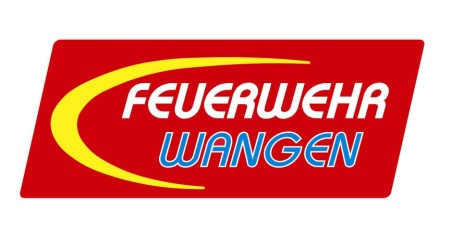 AusbildungThema:Ziel:Besonderes:1930 Antreten1930 – 1935Begrüssung und Infos1940 – 2020Start 1. Übung2020 - 2100Start 2. Übung2100 - 2140Start 3. Übung2140 – 2155Rückverschiebung aufräumen, Reinigen von Material2155 – 2200Rückblick, Abtreten1. ÜbungAlarmmeldung:Ziel:Verantwortlich:Dauer:Ort:Material / Fz:Besonderes:Material2.ÜbungAlarmmeldung:Ziel:Verantwortlich:Dauer:Ort:Material / Fz:Besonderes:Material3. ÜbungAlarmmeldung:Ziel:Verantwortlich:Dauer:Ort:Material / Fz:Besonderes:Material